AufgabenformularStandardillustrierende Aufgaben veranschaulichen beispielhaft Standards für Lehrkräfte, Lernende und Eltern. Hinweis: Wünschenswert ist die Entwicklung von mehreren Aufgaben zu einer Kompetenz, die die Progression der Standards (A – H) abbilden.Aufgabe und Material: Tu vas au bord d’un lac avec tes copains. Tu dois préparer ton sac pour la journée.Note ce qu’il faut mettre dedans (au minimum 5 mots, n’oublie pas l’article).Attention ! Au singulier ou au pluriel ?Les photos peuvent t’aider.Du möchtest einen Tag  am See mit deinen Freunden verbringen.Notiere, was du in deine Tasche bzw. deinen Rucksack einpacken musst  (mindestens 5 Wörter mit Artikel).Achte auch darauf, ob du Singular oder Plural benutzt!Die Abbildungen können dir helfen, du kannst aber auch andere Dinge notieren.© LISUM 2015Fotos von: A. Schninschke, LISUMErwartungshorizont: Liste anfertigenweitgehend korrekte Benutzung von Genus und Numerusinsgesamt 5 grammatisch (Artikel/Präposition) und orthographisch korrekte Angaben.Erfüllungsgrad: © LISUM 2015Fotos von: A. Schninschke, LISUMFachFranzösischFranzösischFranzösischKompetenzbereichFunktionale kommunikative Kompetenz Funktionale kommunikative Kompetenz Funktionale kommunikative Kompetenz KompetenzVerfügen über sprachliche MittelSchreibenVerfügen über sprachliche MittelSchreibenVerfügen über sprachliche MittelSchreibenNiveaustufe(n)CCCStandardDie Schülerinnen und Schüler könnenVerfügen über sprachliche Mitteleinfache, bekannte Wörter und Wendungen sowie einfache Strukturen in sprachlich vorbereiteten Alltagssituationen verständlich und angemessen verwenden(FR-K1.6 C)Schreiben eine Reihe von vertrauten Wendungen und kurzen Sätzen unter Verwendung von Vorlagen schreiben(FR-K1.4 C)Die Schülerinnen und Schüler könnenVerfügen über sprachliche Mitteleinfache, bekannte Wörter und Wendungen sowie einfache Strukturen in sprachlich vorbereiteten Alltagssituationen verständlich und angemessen verwenden(FR-K1.6 C)Schreiben eine Reihe von vertrauten Wendungen und kurzen Sätzen unter Verwendung von Vorlagen schreiben(FR-K1.4 C)Die Schülerinnen und Schüler könnenVerfügen über sprachliche Mitteleinfache, bekannte Wörter und Wendungen sowie einfache Strukturen in sprachlich vorbereiteten Alltagssituationen verständlich und angemessen verwenden(FR-K1.6 C)Schreiben eine Reihe von vertrauten Wendungen und kurzen Sätzen unter Verwendung von Vorlagen schreiben(FR-K1.4 C)ggf. ThemenfeldIndividuum und Lebenswelt (FR-I1)Individuum und Lebenswelt (FR-I1)Individuum und Lebenswelt (FR-I1)ggf. Bezug Basiscurriculum (BC) oder übergreifenden Themen (ÜT)ggf. Standard BCAufgabenformatAufgabenformatAufgabenformatAufgabenformatoffen	Xoffen	Xhalboffen	geschlossen	Erprobung im Unterricht: LAL 2012, Schreiben 1Erprobung im Unterricht: LAL 2012, Schreiben 1Erprobung im Unterricht: LAL 2012, Schreiben 1Erprobung im Unterricht: LAL 2012, Schreiben 1Datum Datum Jahrgangsstufe: Schulart: Verschlagwortung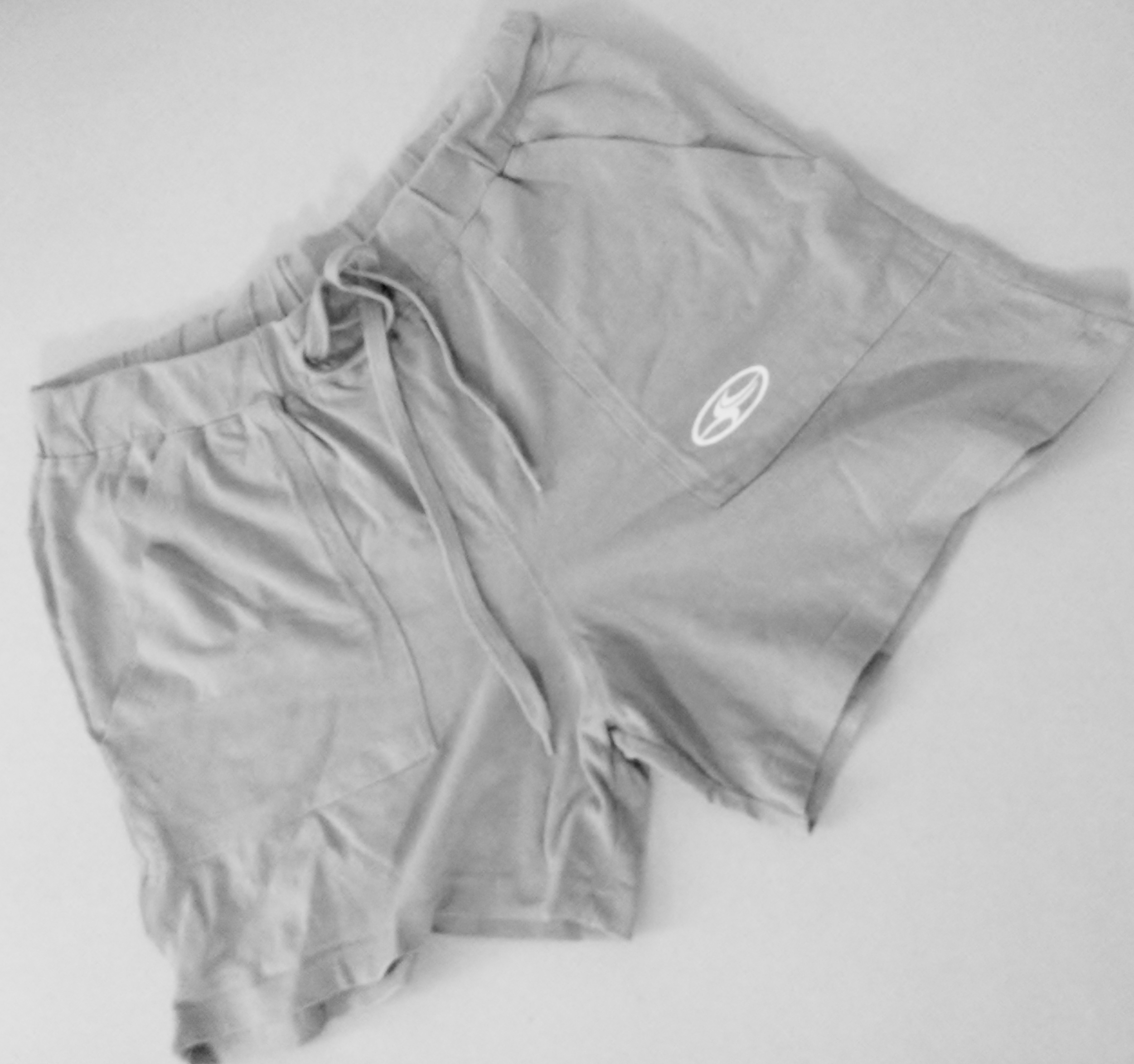 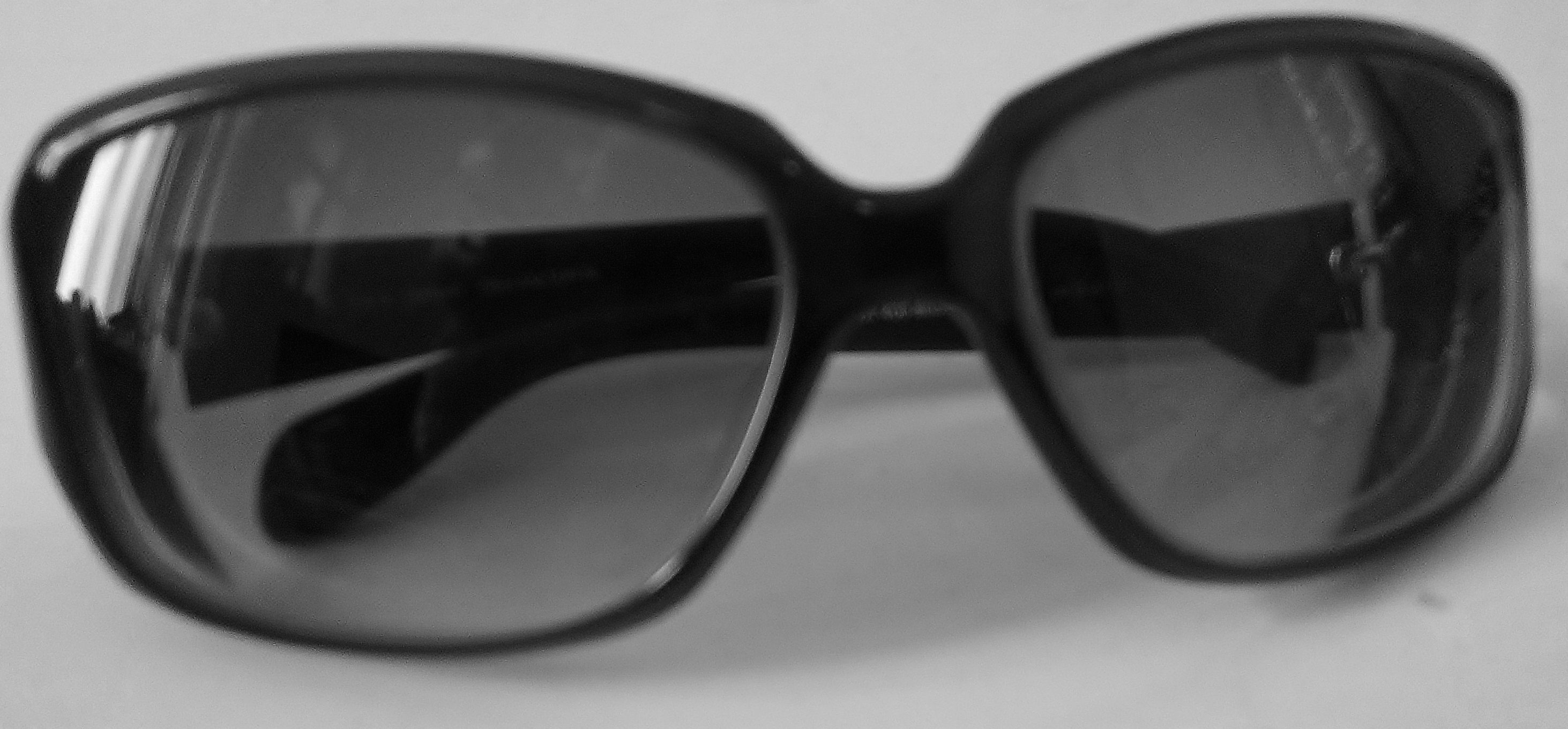 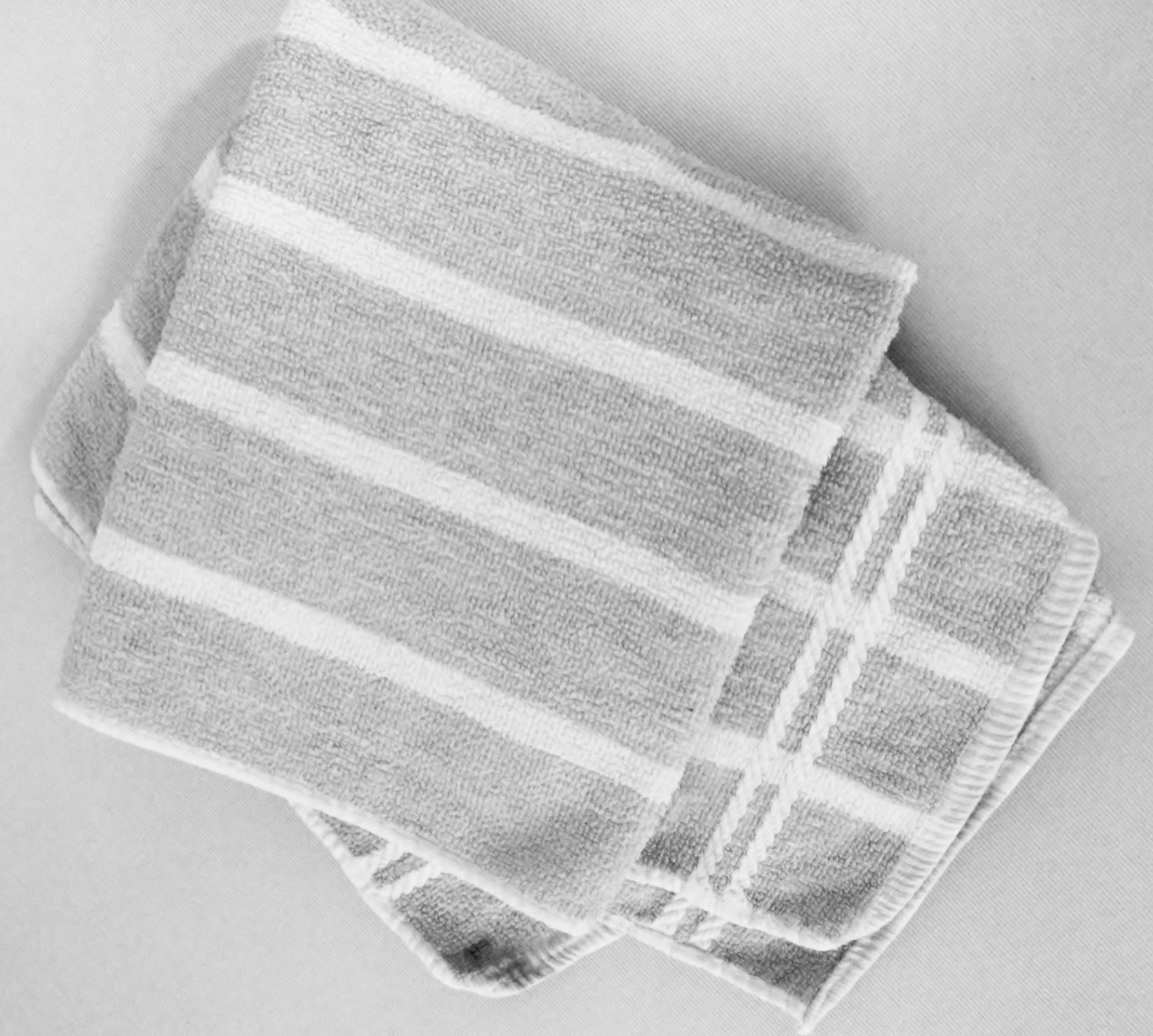 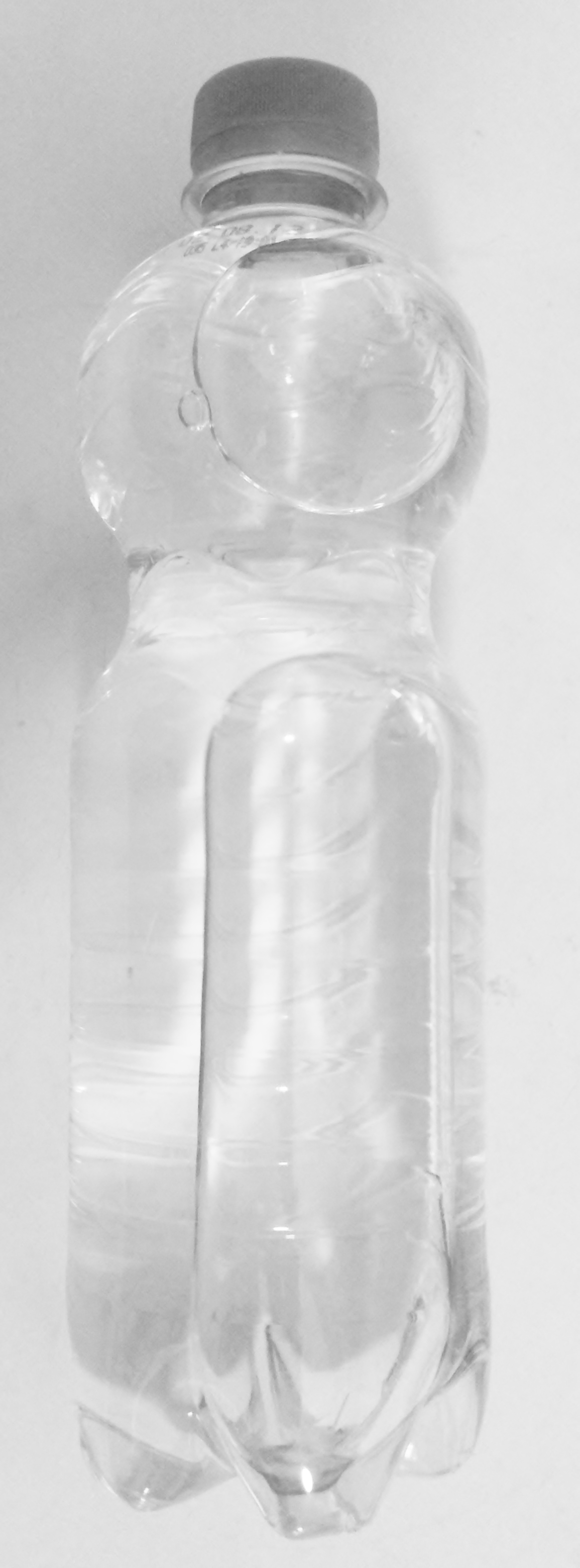 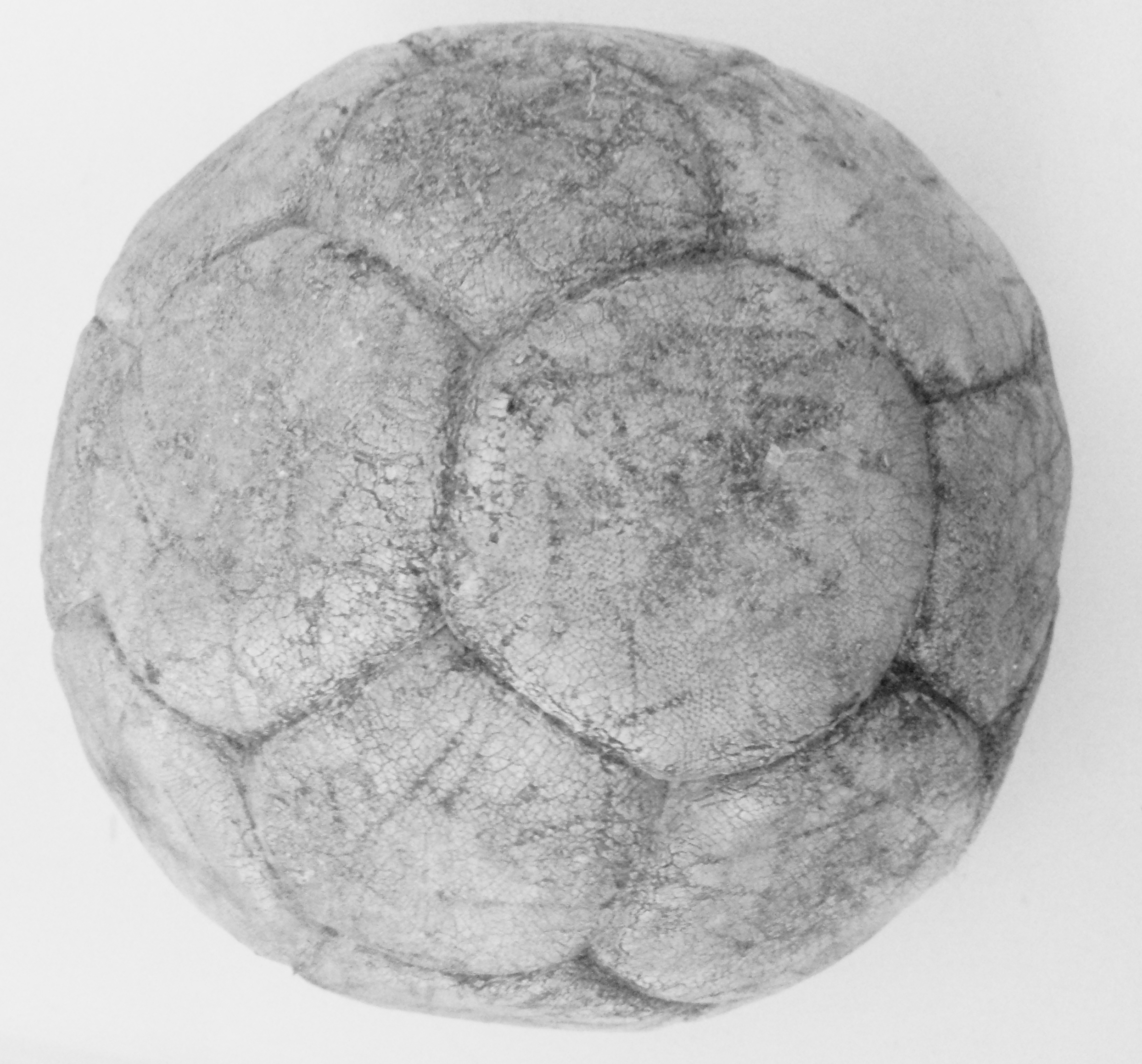 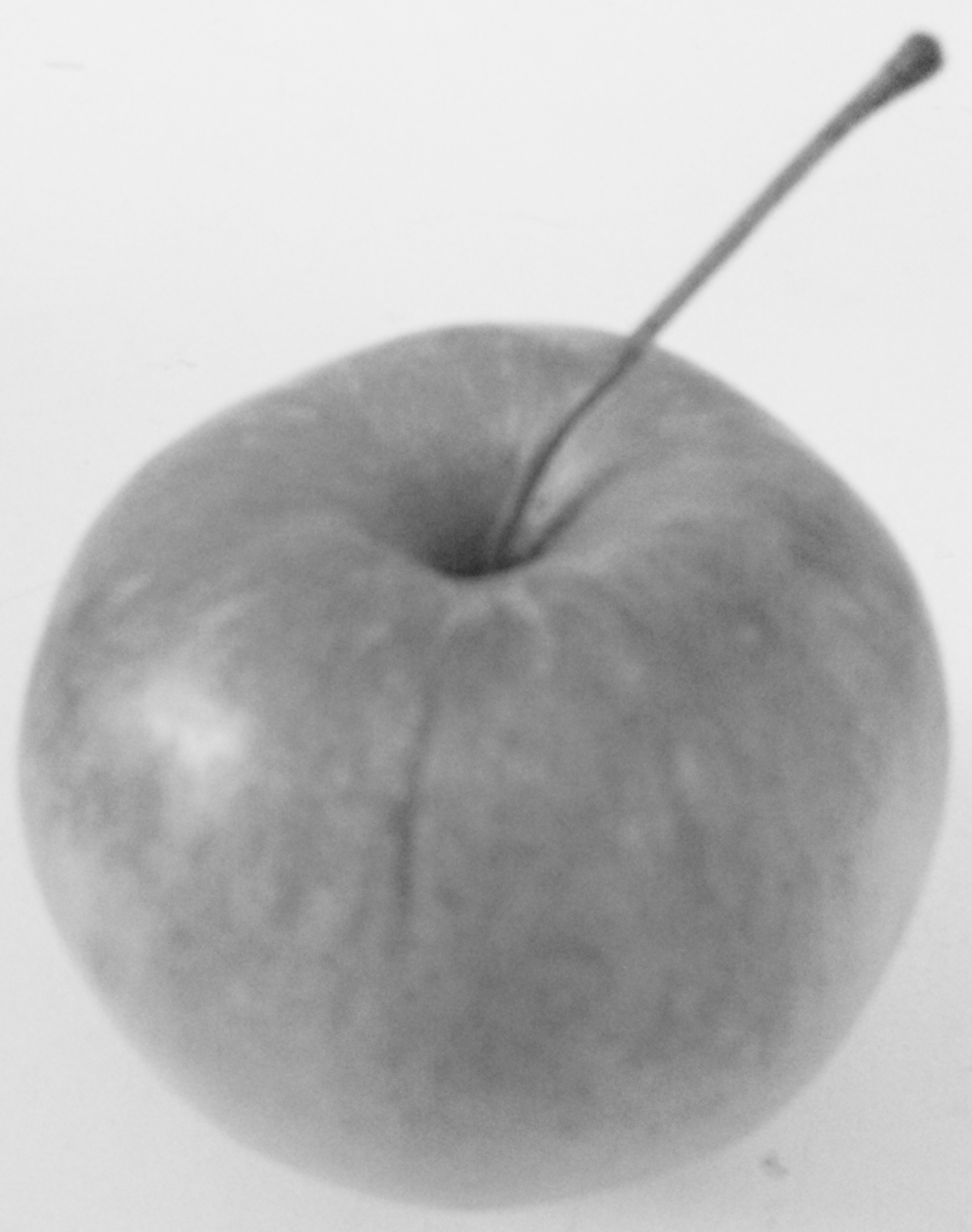 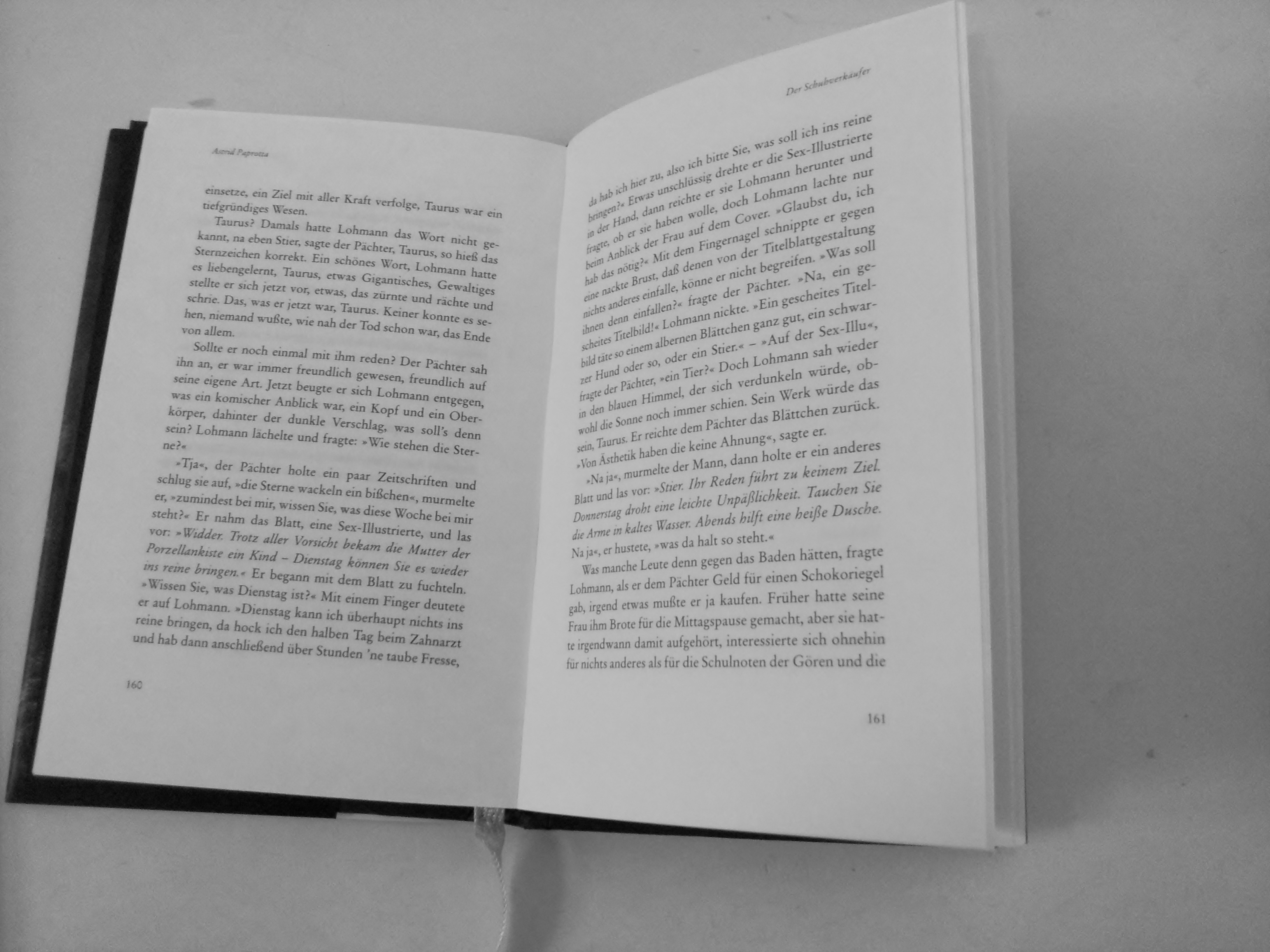 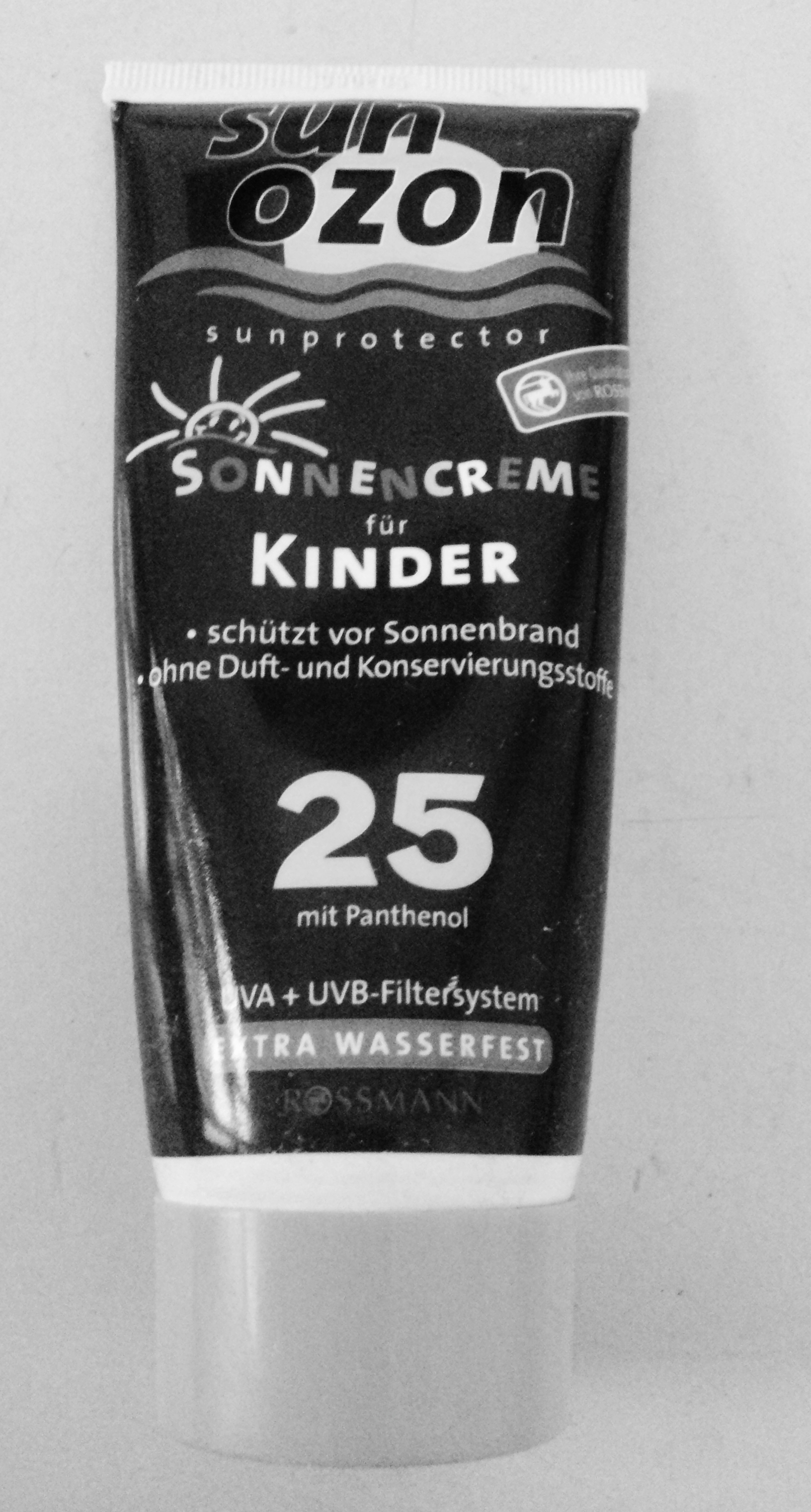 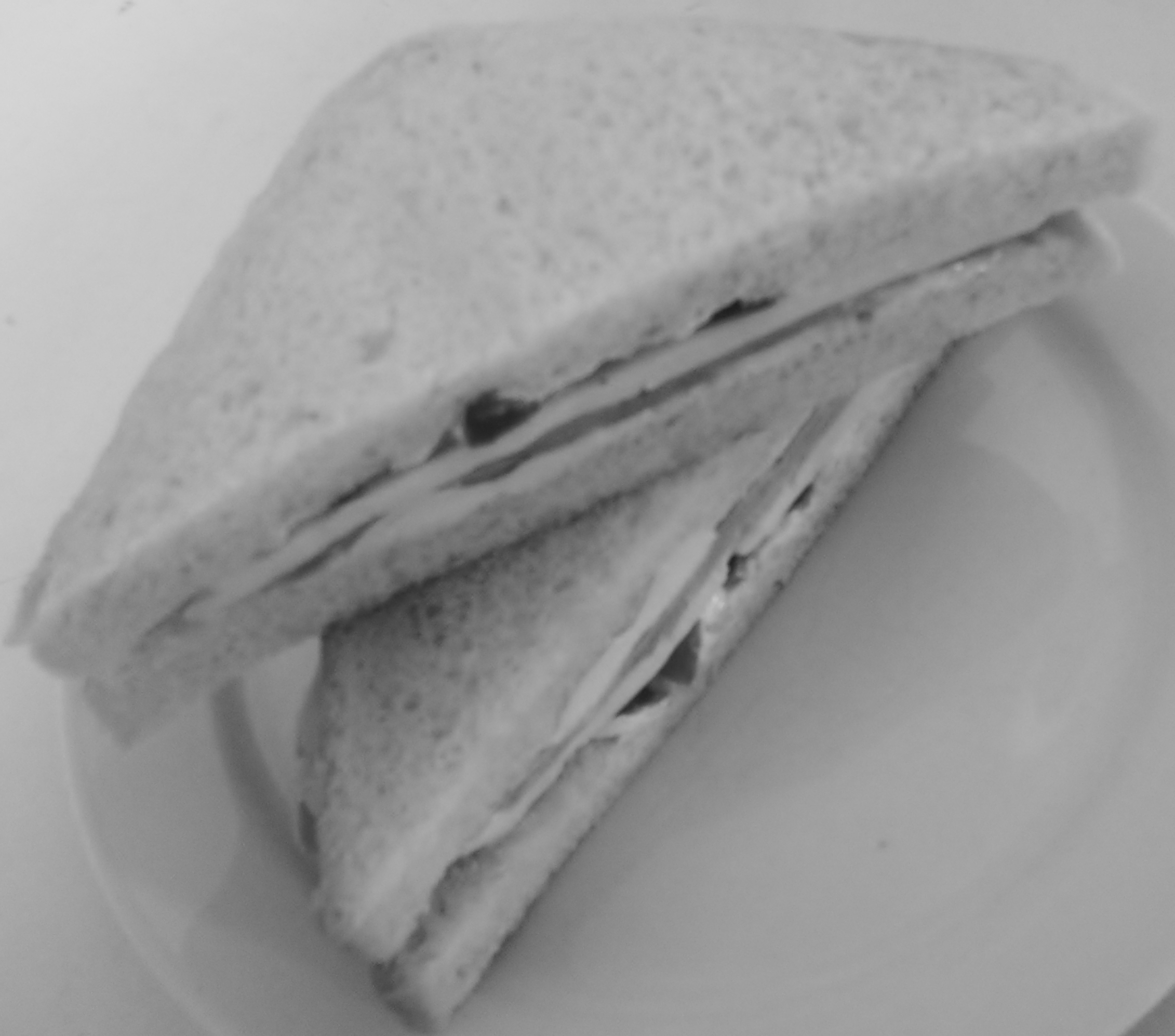 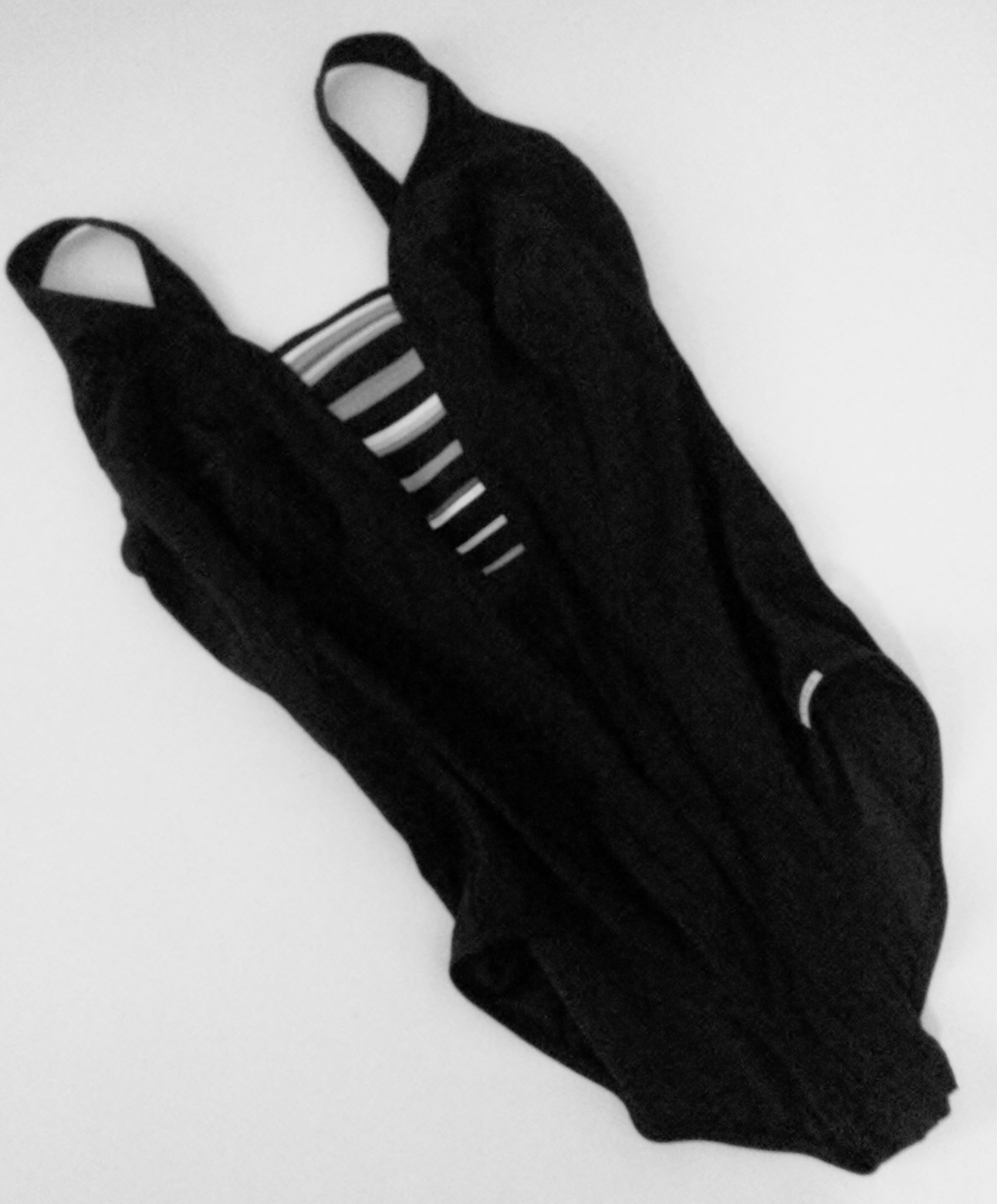 sicher5 überwiegend sicher4noch nicht sicher3 Üben notwendig0  ̶  2